Цветы и комплименты с доставкой по Литве   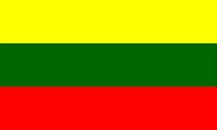 Цветы и комплименты с доставкой по Литве   Цветы и комплименты с доставкой по Литве   Возможно нанесение на карточку - открытку: Язык - по Вашему тексту (Вы пишите, мастер наносит текст)Возможно нанесение на карточку - открытку: Язык - по Вашему тексту (Вы пишите, мастер наносит текст)Возможно нанесение на карточку - открытку: Язык - по Вашему тексту (Вы пишите, мастер наносит текст)КОМПЛИМЕНТЫ К ЦВЕТАМКОМПЛИМЕНТЫ К ЦВЕТАМКОМПЛИМЕНТЫ К ЦВЕТАМ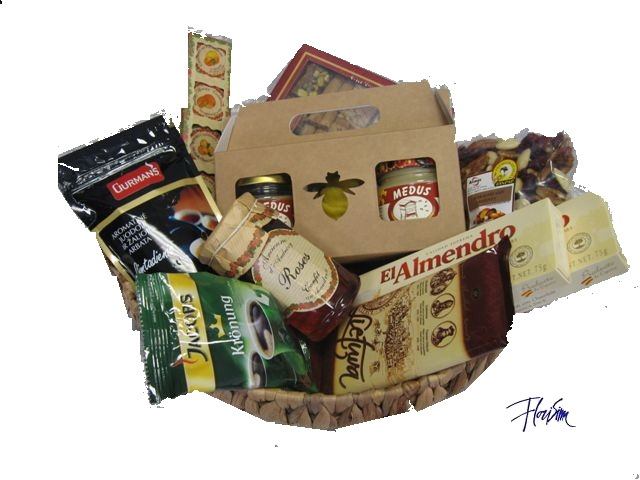 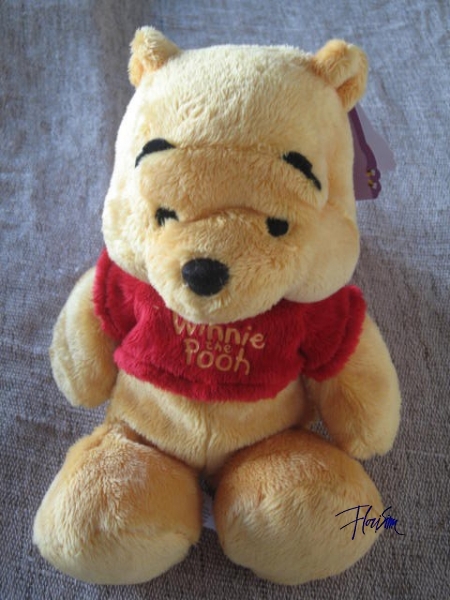 1    €70.00      Подарочный набор в корзинеПроизводство Литва (2 вида меда, варенье из лепестков роз, 2 коробочки печенья по 35гр, набор орех ассорти,  мини джемы 4-5шт, 2  вида кофе) + кофе Jacobs.  2    €30.00                                 Коричневый мишкаМягкая игрушка 2    €30.00                                 Коричневый мишкаМягкая игрушка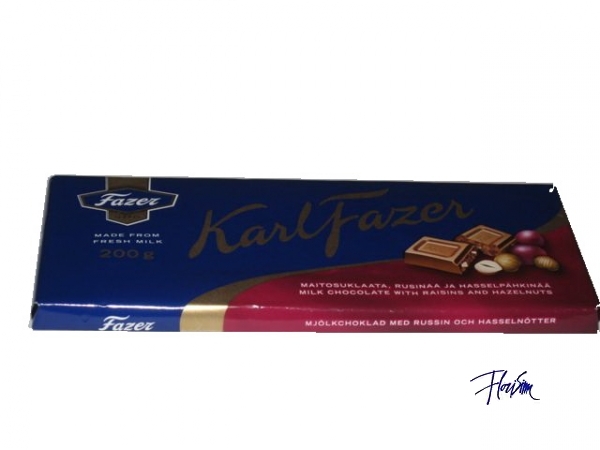 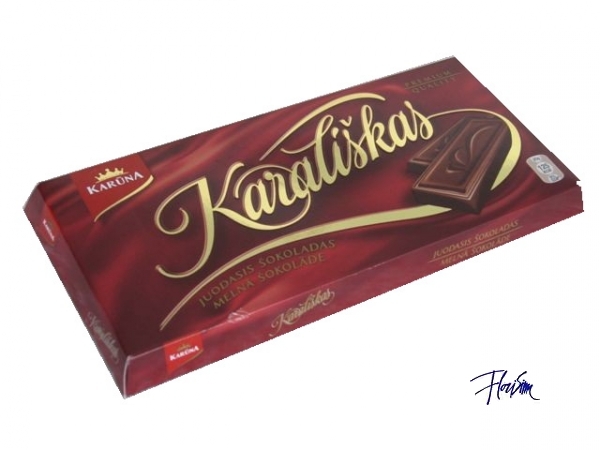 3    €10.00         Плитка молочного шоколада Шоколад с фундуком и изюмом немецкой компаний RITTER SPORT фабрики "Fazer" 200гр               4     €10.00                Плитка темного шоколадаШоколад  литовской  фабрики "Кoruna" 200гр4     €10.00                Плитка темного шоколадаШоколад  литовской  фабрики "Кoruna" 200гр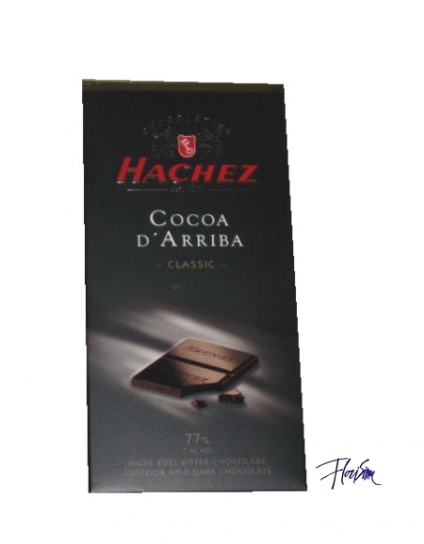 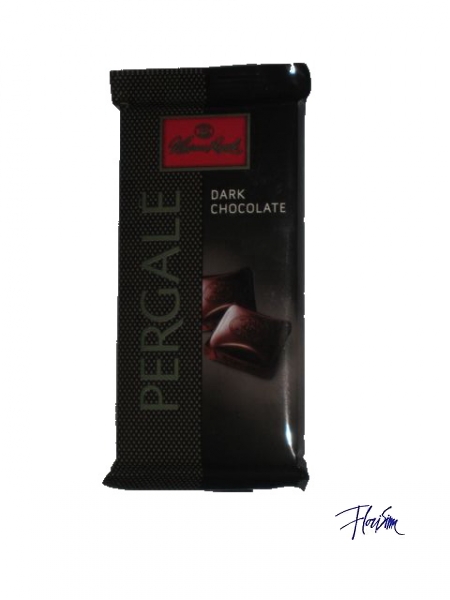 5     €10.00         Плитка темного шоколадаШоколад  немецкой  фабрики "Hachez" 100гр               6    €10.00                Плитка темного шоколадаШоколад  литовской  фабрики АВ „Vilniaus Pergalė“ 10гр6    €10.00                Плитка темного шоколадаШоколад  литовской  фабрики АВ „Vilniaus Pergalė“ 10грЦВЕТЫ В БУКЕТАХЦВЕТЫ В БУКЕТАХЦВЕТЫ В БУКЕТАХ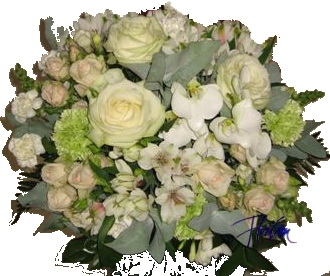 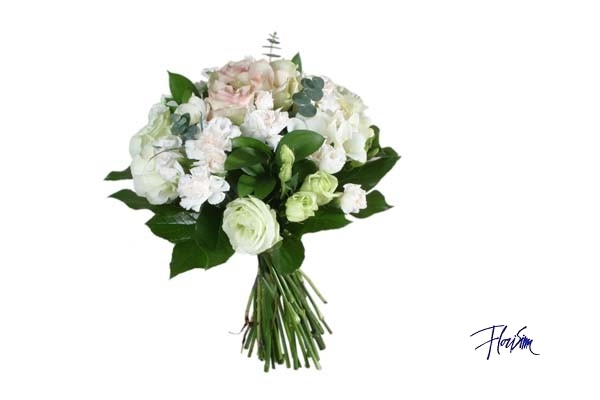 7     €70.00                КРУГЛЫЙ БУКЕТ             8     €60.00                    БЕЛЫЙ БУКЕТ8     €60.00                    БЕЛЫЙ БУКЕТ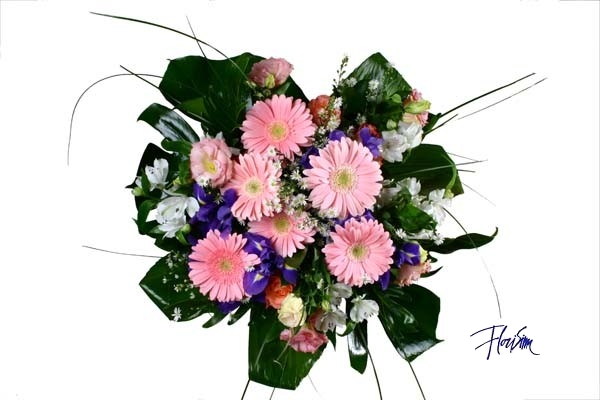 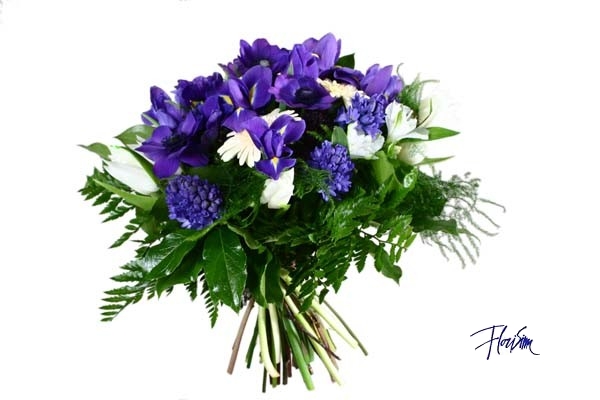 9     €55.00                      ДЕВУШКЕ10     €55.00                      10     €55.00                      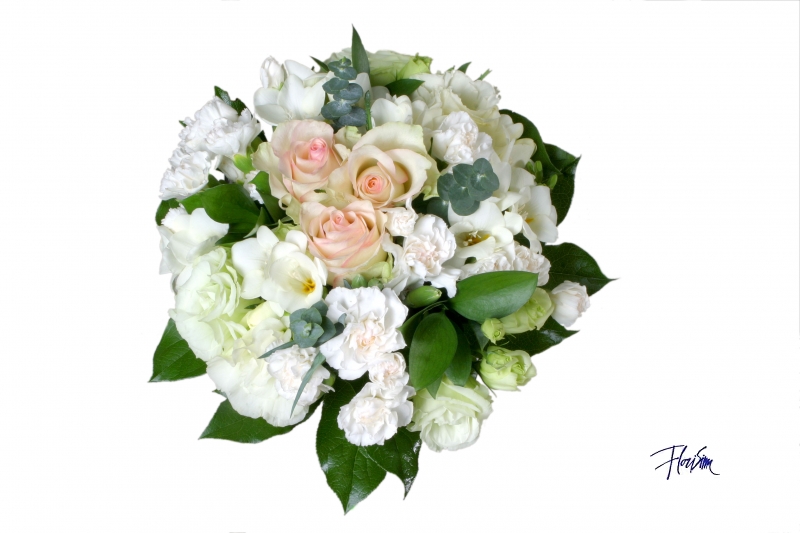 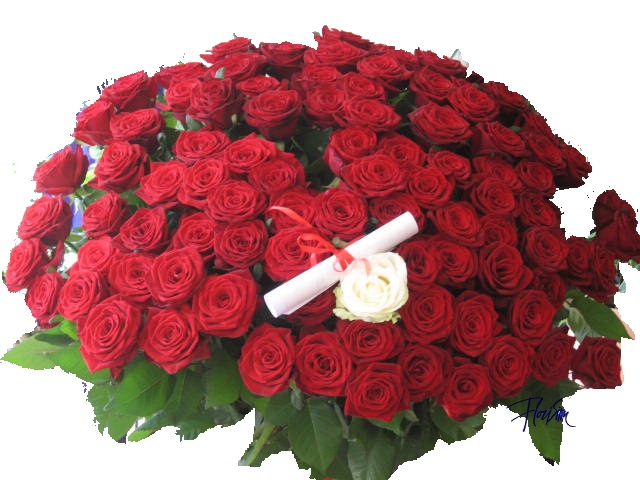 11    €55.00                 МАЛЮТКА18012     €253.00                     101 РОЗА12     €253.00                     101 РОЗА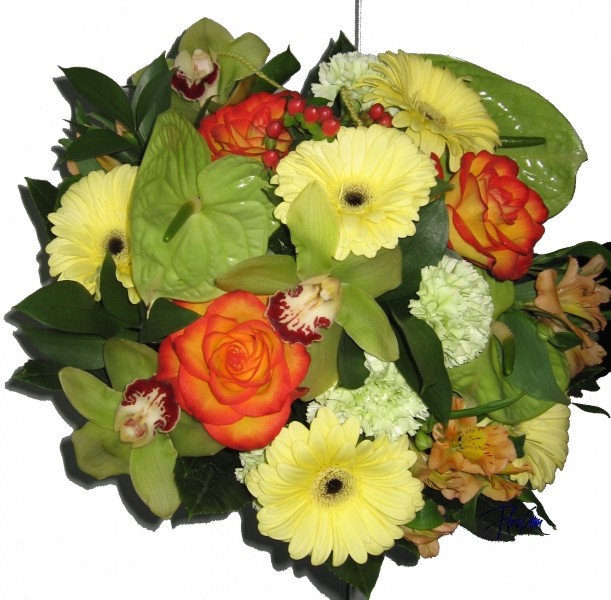 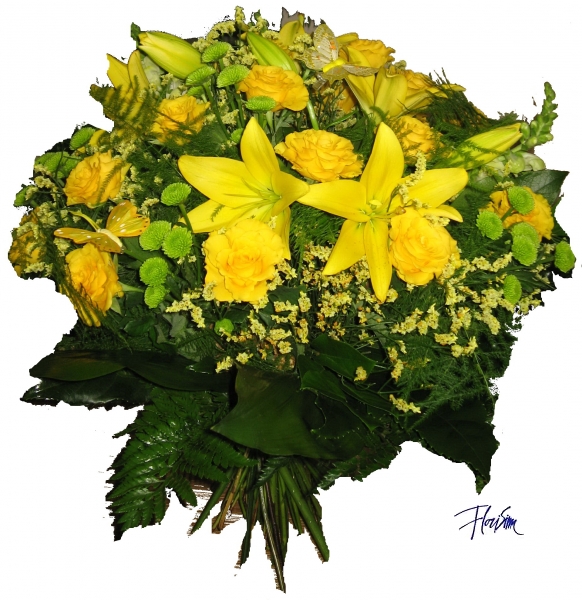 13     €55.00               БУКЕТ ГЕРБЕР14     €55.00              ЖЕЛТЫЕ ЦВЕТЫ14     €55.00              ЖЕЛТЫЕ ЦВЕТЫ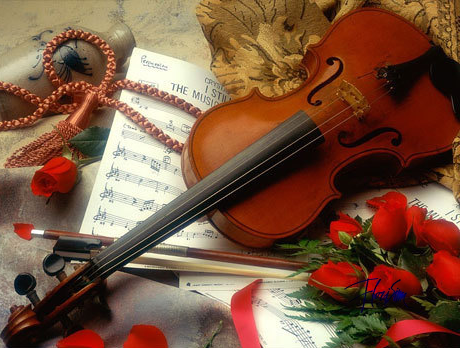 ВОЗМОЖНО ЗАКАЗАТЬ МУЗЫКАЬНОЕ СОПРОВОЖДЕНИЕ К ПОЗДРАВЛЕНИЮ€100.00     (на выбор: аккордеон, гитара, саксофон, скрипка, струнный дуэт, струнный квартет)  ВОЗМОЖНО ЗАКАЗАТЬ МУЗЫКАЬНОЕ СОПРОВОЖДЕНИЕ К ПОЗДРАВЛЕНИЮ€100.00     (на выбор: аккордеон, гитара, саксофон, скрипка, струнный дуэт, струнный квартет)  ВОЗМОЖНО ЗАКАЗАТЬ МУЗЫКАЬНОЕ СОПРОВОЖДЕНИЕ К ПОЗДРАВЛЕНИЮ€100.00     (на выбор: аккордеон, гитара, саксофон, скрипка, струнный дуэт, струнный квартет)  ИНФОРМАЦИЯ И ПОРЯДОК ПРЕДОСТАВЛЕНИЯ УСЛУГИ ИНФОРМАЦИЯ И ПОРЯДОК ПРЕДОСТАВЛЕНИЯ УСЛУГИ ИНФОРМАЦИЯ И ПОРЯДОК ПРЕДОСТАВЛЕНИЯ УСЛУГИ Заполнить форму заказа и  направить по эл. почтеЗаполнить форму заказа и  направить по эл. почтеbron_continent@mail.ruДополнительно к цветам возможно заказать:Дополнительно к цветам возможно заказать:*открытки с Вашим текстом.Стоимость услуги - 10 евро.В стоимость вкл.: упаковка для доставки, *карточка-открытка с Вашим текстом, доставка в назначенный день.В стоимость вкл.: упаковка для доставки, *карточка-открытка с Вашим текстом, доставка в назначенный день.Внимание! Для доставки в субботу или воскресенье, необходимо оформить  заказ до пятницы включительно, до 19:00.Все услуги формируются на территории ЛатвииВсе услуги формируются на территории ЛатвииДоставка производится по Вильнюсу, ближайших районов к Вильнюсу, до курортов и других городов - уточняйте цену. 